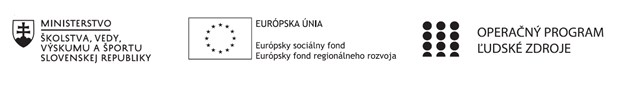 Správa o činnosti pedagogického klubu PREZENČNÁ LISTINAMiesto konania stretnutia:     Gymnázium Hlinská 29, ŽilinaDátum konania stretnutia:	09.01.2023 Trvanie stretnutia:           od 16.00 hod	do 19.00 hod	Zoznam účastníkov/členov pedagogického klubu:Prioritná osVzdelávanieŠpecifický cieľ1.1.1 Zvýšiť inkluzívnosť a rovnaký prístup ku kvalitnému vzdelávaniu a zlepšiť výsledky a kompetencie detí a žiakovPrijímateľGymnáziumNázov projektuGymza číta, počíta a bádaKód projektu  ITMS2014+312011U517Názov pedagogického klubu BIOGYMZADátum stretnutia  pedagogického klubu09.01.2023   Miesto stretnutia  pedagogického klubuGymnáziumMeno koordinátora pedagogického klubuMgr. Gabriela ČornáOdkaz na webové sídlo zverejnenej správywww.gymza.skManažérske zhrnutie:kľúčové slová: Práca s odborným textom, zdroje informácií, čitateľská gramotnosť, internetové vyhľadávače, kompetencie, diskusia a polemika študentov, komparácia zdrojov, kondenzácia textu, hodnotenie, komparácia, efektivita.krátka anotácia: Na spoločnom stretnutí sme sa venovali problematike a rozvoju čitateľskej gramotnosti, práci s odborným textom na vyučovacích hodinách. Navzájom sme ponúkali riešenia pre progres v tejto oblasti. Vyberali sme možnosti ponuky z internetu, ale aj najnovšie dostupné informácie pre aplikáciu odborných textov v edukačnom procese. Posúdili sme doterajší stav jednotlivých ročníkov a spísali body postupného smerovania v rozvoji, tak, aby sa zvýšila efektivita a záujem zo strany žiaka. Proces smeruje k zlepšeniu si aj samotných verbálnych schopností študenta a aktívnemu prezentovaniu sa podľa jeho individuálnych schopností. V závere sme zhodnotili dlhodobú komplexnú činnosť klubu Biogymza. Spoločne sme komparáciou období jednotlivých rokov analyzovali progres vývinu v prírodovednej gramotnosti študentov.Hlavné body, témy stretnutia, zhrnutie priebehu stretnutia: V Klube BIOGYMZA sme spoločne v  nasledujúcich bodoch rozoberali problematiku globálneho vzdelávania a inovačné formy, metódy a digitálne kompetencie.Privítanie sa v Novom roku 2023.Rekapitulácia informácií v pláne Klubu Biogymza.Analyzovanie odborných textov.Čitateľská gramotnosť na vyučovaní.Aktivity na škole a súťaže.Zhrnutie komplexnej činnosti klubu Biogymza.Závery.V úvode stretnutia sme si pripomenuli program klubu Biogymza za jednotlivé mesiace a zhodnotili spoločnú prácu. Rekapitulovali sme účinnosť krokov pri predchádzajúcich klubov.Spoločne sme sa zamerali na problematiku odborných textov, prácu  s nimi na vyučovacích hodinách a hľadali sme prepojenie na progres čitateľskej gramotnosti študentov. Samotný odborný text je štylistická štruktúra, ktorej cieľom je informovať, zaujímať stanoviská, vysvetľovať myšlienky a komunikovať o teóriách rôznych vedeckých disciplín s odbornou verejnosťou. Zvyčajne sám autor odborného textu už k známym publikovaným faktom pridáva svoj vlastný pohľad a poznatky vedeckého charakteru získané vlastným výskumom alebo odvodené z predchádzajúcich prác. Odborný text je nástrojom spolupráce a komunikácie vo vedeckých oblastiach, jeho hlavnou funkciou je odborne komunikatívna a vzdelávacia. Je však potrebné pristupovať k profesionálnym textom kriticky, nielen pasívne preberať a zapamätať si materiál. Núti študenta čítať aktívne a efektívne, aby pochopil problém a dosiahol vedomosti. Práca s odborným textom vedie ku schopnosti publikovať. Delenie vedeckých textov podľa štýlu rozdeľujeme na: 1. Teoretický profesionálny štýl, 2. Populárny profesionálny štýl, 3. Štýl učenia vzdelávacími funkciami.Podľa typu vedného oboru sme sa venovali prírodným vedám a biológii.Najväčší problém pri spracovaní a práci s odborným textom pri študentoch na vyučovaní v praxi sme badali v týchto bodoch:Slabá znalosť  technickej terminológie aj v synonymických termínoch.Hovorový štýl používaný medzi spolužiakmi je ťažko aplikovateľný pri diskusii a polemike.Nedodržanie chronológie postupu od jednoduchého k zložitejšiemu, od známeho k neznámemu.Z obšírneho celku odborného textu je náročné urobiť Kondenzáciu textu – syntaktickú kondenzáciu.Študenti majú problém využiť zistenia a myšlienky odborného textu ako základ pre vlastnú argumentáciu a závery.Nevytvárajú priestor pre komparáciu dôveryhodných a overiteľných zdrojov informácií.Spoločne sme prešli možnosťami využitia ponúk z internetových vedeckých textov, ktoré by mohli byť použité aj pri edukácii. Medzi spomínané zdroje sme čerpali informácie napríklad na stránkach:Národné centrum pre biotechnologické informácie (nih.gov)( najnovšie poznatky z oblasti genetiky, taxonómie vhodné pre 3. a 4. ročník, zameranie na odbor medicínsky alebo chemický. Kvalitné štúdie, ktoré sú cez vyhľadávanie tejto stránky, majú jednotný formát: abstrakt, popísaná metodika a výsledky práce a potom samotné zistenia, ktoré štúdia priniesla.)Študovňa Google(Google Scholar, je miesto, kde sú prevažne vedecké publikácie, články a citácie z rôznych odvetví. Je vhodná pre takmer všetky odbory a odvetvia. Mnoho výsledkov vyhľadávanie, ktoré v nej používateľ, bude vo forme .pdf súborov, ktoré si môžeš dokonca stiahnuť. Výhodou Študovne je, môžeme dostať aj k novým informáciám. Je možné nastaviť si preferovaný jazyk, rok publikovania a typ obsahu, napríklad so zahrnutím patentov alebo citátov.)Věda – VTM.cz (zive.cz)(Pri vyhľadávaní odborných textov z oblasti biológie sa dopracujeme k najnovším aktualitám a novinkám súvisiacimi s oblasťou techniky a vývoja. Vhodné na prepojenosť medzi predmetových vzťahov.)   Jednotlivé univerzity ponúkajú odborné texty, skriptá, cvičenia, ktoré môže učiteľ uplatniť vo vyučovacom procese.Disponovať čitateľskou gramotnosťou a kompetenciami  je výsledkom neustáleho pracovania s odborným textom a a používaním ich s rôznymi účelmi. Čitateľské kompetencie zahŕňajú:
- techniku čítania,
- schopnosť a proces pochopenia textu,
- schopnosť identifikovať informácie v texte, hodnotiť prečítané, zapamätať si myšlienky textu, reprodukovať text, dedukovať na základe textu, utvoriť si úsudok,
- schopnosť logicky spájať súvislosti, vyvodiť hlavné myšlienky, poučenia, závery,
- schopnosť konštruovať myšlienky nad rámec textu a spájať ich v kontexte s predošlými poznatkami a vedomosťami.Zvládnutie techniky čítania a jej praktické uplatnenie v živote je dôležité cielene rozvíjať v každom ročníku. Dominantnou skupinou je prioritne 1. ročník, ktorý ostáva pilotným článkom pre nácvik a rozvoj čitateľskej gramotnosti. Aj naďalej v priebehu bežnej edukácie budeme študentov viesť k rozvoju kompetencií pre čitateľskú gramotnosť používaním rôznych odborných zdrojov. V závere stretnutia sme spoločne zhodnotili činnosť klubu Biogymza. Pozitívne sme vyhodnotili dlhodobú spoluprácu medzi predmetovo v prírodovednom bloku. Zároveň sme kladne zhodnotili genézu študentských laboratórnych a mediálnych zručností a kompetencií. Vysoký ohlas sa ukázal v možnostiach monitorovania progresu a samozrejme aj rezerv, ktoré sme dokázali podchytiť a rozvíjať správnym smerom. Časový priestor, ktorý sme venovali, smeroval k prehlbovaniu, upevňovaniu a zlepšovaniu nielen kvalitatívnych informácií, ale k novým možnostiam využitia noviniek, aplikácií, modelov a pod. Práve pri hľadaní možností sa rozširovali obzory nových poznatkov a prehlbovanie prepojení vzťahov s inými predmetmi.  Kompetencia študenta je súbor vedomostí, zručností, postojov a hodnôt dôležitých pre výkon. Spoločne sme sa uzhodli na priaznivom vplyve klubu, ktorý uspokojoval potreby viacerých strán, či žiaka alebo učiteľa.Závery a odporúčania:Spoločne sme sa uzhodli na postupných krokoch:Aktívne používanie odborných textov vo vzdelávaní na hodinách  biológie.Používaním a aplikovaním vedeckých textov v praxi zvyšovať kompetencie čitateľskej gramotnosti.Zamerať sa na aktívne vyhľadávanie odborných poznatkov cez dostupné zdrojePonúknuť priestor na diskusiu a polemiku pri rozbore odborného textu, aby mal študent priestor na zlepšenie verbálnych schopností v procese vzdelávania sa.Finálne zhodnotenie pedagogickej činnosti klubu malo pozitívny ohlas zo strany študentov a aj členiek klubu Biogymza.Udržovať progresívny rozvoj nadobudnutých kompetencií a prírodovednej gramotnosti.Vypracoval (meno, priezvisko)PaedDr. Žaneta OndrušováDátum09.01.2023PodpisSchválil (meno, priezvisko)Mgr. Gabriela ČornáDátum09.01.2023PodpisPrioritná os:VzdelávanieŠpecifický cieľ:1.1.1 Zvýšiť inkluzívnosť a rovnaký prístup ku kvalitnému vzdelávaniu a zlepšiť výsledky a kompetencie detí a žiakovPrijímateľ:GymnáziumNázov projektu:Gymza číta, počíta a bádaKód ITMS projektu:312011U517Názov pedagogického klubu:BIOGYMZAč.Meno a priezviskoPodpisInštitúcia1. Bc. Ing.  Jarmila TuroňováGymnázium Hlinská 292.PaedDr. Katarína KitašováGymnázium Hlinská 293.Mgr. Gabriela ČornáGymnázium Hlinská 294.PaedDr. Žaneta OndrušováGymnázium Hlinská 29